Анкета переводчика 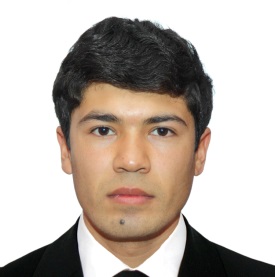 Письменный переводчикУстный переводчик (последовательный перевод)Устный переводчик (синхронный перевод)Общие сведенияКонтактная информацияОбразованиеДополнительное образование и курсыСтаж работыПрофессиональная деятельностьПланируемые виды сотрудничестваДополнительная специализацияВладение профессиональным программным обеспечениемФамилия, Имя, ОтчествоРаджабов Хуршед ФуркатовичГод рождения1988Город проживанияСамаркандРодные языкитаджикский, узбекский, русскийТелефон для связи+998915307022В какое время вам можно звонитьс 8:00 по 20:00E-mailkhurshed-88@mail.ruНаименование учебного заведенияГод начала обученияГод окончания обученияФакультетСпециальностьСамаркандский государственный институт иностранных языков20102012МагистратураЛингвистикаСамаркандский государственный институт иностранных языков20062010Романо-германская филологияФилолог, преподаватель французского языкаНазвание курсаГод начала обученияПродолжительность обучения (дней или месяцев)«Курсы повышения квалификации преподавателей» при посольстве Франции в Узбекистане201415 дней«Курсы гида-переводчика» национального научно-учебного консультационного центра «Узбектуризм»20093 месяцаКоличество летПисьменным переводчиком6 летУстным переводчиком5 летОрганизацияДолжностьГод начала работыГод окончания работыЯзыковой и переводческий центр «Languages»Директор, переводчик2015н.в.Самаркандский государственный институт иностранных языковПреподаватель20132015Кружок «Иностранные языки» при Самаркандском областном Совете ОДМ «Камолот» Республики УзбекистанРуководитель кружка20112013Вид деятельностиЯзыковая параСкорость перевода (редактирования) в страницах (1 800 символов с пробелами) в деньВаш тариф за страницу (1 800 символов с пробелами)Письменный переводТаджикско-русскийУзбекско-русскийРусско-узбекскийФранцузско-русскийРусско-французский6-10 страницОт 200 рублейВид деятельностиЯзыковая параВаш тариф за час работыПоследовательный переводУзбекско-русскийРусско-узбекскийТаджикско-русскийРусско-таджикскийОт 1000 рублей за часСинхронный переводУзбекско-русскийРусско-узбекскийТаджикско-русскийОт 1000 рублей за часТематики, по которым имеется наибольший опытМедицина, юриспруденция, бизнес, финансы, экономика, юриспруденция, строительствоКрупные проекты по устному переводу, в которых участвовал.Переводчик в международном музыкальном фестивале «Шарк тароналари» в Самарканде, 2009, 2011, 2013Программное обеспечениеВерсияСтепень владения (по 5-бальной шкале)Trados4Deja Vu5SDL  Trados4